Зарегистрировано в Минюсте России 20 февраля 2017 г. N 45704МИНИСТЕРСТВО ЗДРАВООХРАНЕНИЯ РОССИЙСКОЙ ФЕДЕРАЦИИПРИКАЗот 23 августа 2016 г. N 625нОБ УТВЕРЖДЕНИИ ПОРЯДКАПРОВЕДЕНИЯ ЭКСПЕРТИЗЫ ВРЕМЕННОЙ НЕТРУДОСПОСОБНОСТИВ соответствии со статьей 59 Федерального закона от 21 ноября 2011 г. N 323-ФЗ "Об основах охраны здоровья граждан в Российской Федерации" (Собрание законодательства Российской Федерации, 2011, N 48, ст. 6724; 2013, N 48, ст. 6165) и подпунктом 5.2.84 Положения о Министерстве здравоохранения Российской Федерации, утвержденного постановлением Правительства Российской Федерации от 19 июня 2012 г. N 608 (Собрание законодательства Российской Федерации, 2012, N 26, ст. 3526; 2013, N 16, ст. 1970; N 20, ст. 2477; N 22, ст. 2812; N 33, ст. 4386; N 45, ст. 5822; 2014, N 12, ст. 1296; N 26, ст. 3577; N 30, ст. 4307; N 37, ст. 4969; 2015, N 2, ст. 491; N 12, ст. 1763; N 23, ст. 3333; 2016, N 2, ст. 325; N 9, ст. 1268; N 27, ст. 4497; N 28, ст. 4741), приказываю:Утвердить Порядок проведения экспертизы временной нетрудоспособности согласно приложению.МинистрВ.И.СКВОРЦОВАПриложениек приказу Министерства здравоохраненияРоссийской Федерацииот 23 августа 2016 г. N 625нПОРЯДОК ПРОВЕДЕНИЯ ЭКСПЕРТИЗЫ ВРЕМЕННОЙ НЕТРУДОСПОСОБНОСТИ1. Настоящий Порядок устанавливает правила проведения экспертизы временной нетрудоспособности.2. Экспертиза временной нетрудоспособности проводится в целях определения способности гражданина осуществлять трудовую деятельность, необходимости и сроков временного или постоянного перевода гражданина по состоянию здоровья на другую работу, а также принятия решения о направлении гражданина на медико-социальную экспертизу <1>.--------------------------------<1> Статья 59 Федерального закона от 21 ноября 2011 г. N 323-ФЗ "Об основах охраны здоровья граждан в Российской Федерации" (Собрание законодательства Российской Федерации, 2011, N 48, ст. 6724; 2013, N 48, ст. 6165).3. Экспертиза временной нетрудоспособности проводится в связи с заболеваниями, травмами, отравлениями и иными состояниями, связанными с временной потерей трудоспособности, долечиванием в санаторно-курортных организациях, при необходимости ухода за больным членом семьи, в связи с карантином, на время протезирования в стационарных условиях, в связи с беременностью и родами, при усыновлении ребенка.4. Экспертиза временной нетрудоспособности проводится в медицинских организациях и иных организациях, осуществляющих медицинскую деятельность, государственной, муниципальной и частной систем здравоохранения, имеющих лицензию на осуществление медицинской деятельности по экспертизе временной нетрудоспособности (далее - медицинские организации).5. Экспертиза временной нетрудоспособности осуществляется:1) лечащим врачом;2) фельдшером в случаях возложения на него отдельных функций лечащего врача <1>;--------------------------------<1> Статья 59 Федерального закона от 21 ноября 2011 г. N 323-ФЗ "Об основах охраны здоровья граждан в Российской Федерации" (Собрание законодательства Российской Федерации, 2011, N 48, ст. 6724; 2013, N 48, ст. 6165).3) зубным врачом при стоматологических заболеваниях в случае отсутствия в медицинской организации, оказывающей первичную медико-санитарную помощь, или ее структурном подразделении врача-стоматолога;4) врачебной комиссией медицинской организации в случае, предусмотренном подпунктом 6 пункта 7 настоящего Порядка.6. Экспертиза временной нетрудоспособности проводится в день обращения гражданина в медицинскую организацию по основаниям, указанным в пункте 3 настоящего Порядка лечащим врачом (фельдшером, зубным врачом) гражданина (больного члена семьи гражданина).7. При проведении экспертизы временной нетрудоспособности лечащий врач (фельдшер, зубной врач):1) устанавливает диагноз заболевания и степень функциональных нарушений органов и систем, наличие осложнений и степень их тяжести на основании сбора анамнеза и жалоб, внешнего осмотра гражданина;2) рекомендует прохождение профилактических, диагностических, лечебных и реабилитационных мероприятий, определяет режим лечения, назначает исследования и консультации врачей-специалистов;3) определяет сроки временной нетрудоспособности в соответствии с приказом Министерства здравоохранения и социального развития Российской Федерации от 29 июня 2011 г. N 624н "Об утверждении Порядка выдачи листков нетрудоспособности" <2> (далее - приказ Минздравсоцразвития России от 29 июня 2011 г. N 624н);--------------------------------<2> Зарегистрирован Министерством юстиции Российской Федерации 7 июля 2011 г., регистрационный N 21286, с изменениями, внесенными приказом Министерства здравоохранения и социального развития Российской Федерации от 24 января 2012 г. N 31н (зарегистрирован Министерством юстиции Российской Федерации 6 апреля 2012 г., регистрационный N 23739), приказами Министерства здравоохранения Российской Федерации от 2 июля 2014 г. N 348н (зарегистрирован Министерством юстиции Российской Федерации 18 июля 2014 г., регистрационный N 33162) и от 2 июля 2014 г. N 349н (зарегистрирован Министерством юстиции Российской Федерации 17 июля 2014 г., регистрационный N 33147).4) отражает в медицинской документации гражданина сведения о:состоянии здоровья гражданина, в отношении которого проводится экспертиза временной нетрудоспособности, с обоснованием необходимости временного освобождения от работы;характере и условиях труда, социальных факторах или обосновании закрытия листка нетрудоспособности при восстановлении трудоспособности;выданном листке нетрудоспособности;5) анализирует причины заболеваемости с временной утратой трудоспособности и первичного выхода на инвалидность, принимает участие в разработке и реализации мероприятий по их снижению;6) при необходимости продления листка нетрудоспособности свыше срока, установленного действующим законодательством, в течение которого лечащий врач (фельдшер, зубной врач) вправе единолично выдать листок нетрудоспособности, направляет гражданина для решения вопроса о временной нетрудоспособности на экспертизу временной нетрудоспособности, проводимую врачебной комиссией медицинской организации.8. При проведении экспертизы временной нетрудоспособности в случае, предусмотренном подпунктом 6 пункта 7 настоящего Порядка, врачебная комиссия медицинской организации помимо мероприятий, указанных в подпункте 5 пункта 7 настоящего Порядка:1) оценивает эффективность назначенных врачом (фельдшером, зубным врачом) профилактических, диагностических, лечебных и реабилитационных мероприятий;2) продлевает сроки временной нетрудоспособности в соответствии с приказом Минздравсоцразвития России от 29 июня 2011 г. N 624н;3) отражает в протоколе решение, принятое по результатам экспертизы временной нетрудоспособности гражданина в соответствии с целями, указанными в пункте 2 настоящего Порядка, а также, помимо сведений, предусмотренных Порядком создания и деятельности врачебной комиссии медицинской организации, утвержденным приказом Министерства здравоохранения и социального развития Российской Федерации от 5 мая 2012 г. N 502н "Об утверждении порядка создания и деятельности врачебной комиссии медицинской организации" <3>, сведения о состоянии здоровья гражданина, в отношении которого проводилась экспертиза временной нетрудоспособности, и обоснование принятого решения.--------------------------------<3> Зарегистрирован Министерством юстиции Российской Федерации 9 июня 2012 г., регистрационный N 24516, с изменениями, внесенными приказом Министерства здравоохранения Российской Федерации от 2 декабря 2013 г. N 886н (зарегистрирован Министерством юстиции Российской Федерации 23 декабря 2013 г., регистрационный N 30714).9. По результатам проведенной экспертизы временной нетрудоспособности в случае принятия решения о временной неспособности гражданина осуществлять трудовую деятельность ему выдается листок нетрудоспособности по форме, в порядке и сроки, установленные приказами Минздравсоцразвития России от 29 июня 2011 г. N 624н и от 26 апреля 2011 г. N 347н "Об утверждении формы бланка листка нетрудоспособности" <4>.--------------------------------<4> Зарегистрирован Министерством юстиции Российской Федерации 10 июня 2011 г., регистрационный N 21026.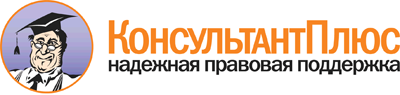  Приказ Минздрава России от 23.08.2016 N 625н
"Об утверждении Порядка проведения экспертизы временной нетрудоспособности"
(Зарегистрировано в Минюсте России 20.02.2017 N 45704) Документ предоставлен КонсультантПлюс

www.consultant.ru 

Дата сохранения: 06.03.2017 
 